  PROGRAMA DE PROMOÇÃO DA SAÚDEProposta para o Instagram  Apresentação  A Organização Mundial de Saúde (OMS) define como promoção da saúde o processo que permite às pessoas aumentar o controle e melhorar a sua saúde. A promoção da saúde representa um processo social e político, não somente incluindo ações direcionadas ao fortalecimento das capacidades e habilidades dos indivíduos, mas também ações direcionadas a mudanças das condições sociais, ambientais e econômicas para minimizar seu impacto na saúde individual e coletiva. No Brasil,  a Politica Nacional de Promoção da Saúde (PNPS),  instituída pelo Ministério da Saúde em 2006, e revisada em 2014 e 2017, representou um grande avanço para integralidade do cuidado no Sistema Unico de Saúde. A PNPS tem como objetivo promover a equidade e a melhoria das condições e dos modos de viver, ampliando a potencialidade da saúde individual e coletiva e reduzindo vulnerabilidades e riscos à saúde decorrentes dos determinantes sociais, econômicos, políticos, culturais e ambientais.O Departamento de Qualidade de Vida (DQV/UFRPE) no atual contexto da grave pandemia do corona virus, intensificou as ações de educação e promoção da saúde com a finalidade de contribuir com informações relevantes para melhoria do cuidado indivual e coletivo da comunidade. Desde 2020, as ações estão sendo divulgadas por meio das mídias eletrônicas (sites da UFRPE, Instagram, entre outros). Objetivos- Compartilhar conhecimentos  que contribuam para o desenvolvimento de práticas para  prevenção de doenças e manutenção de hábitos de vida saudáveis.- Esclarecer sobre os fatores de risco (modificaveis), relacionados  ao hábito de vida das pessoas, tais como tabagismo, uso nocivo do álcool,  sedentarismo, alimentação inadequada, entre outros.  - Divulgar informações de incentivo a promoção de ambientes de trabalho saudáveis com ênfase na redução dos riscos de acidentes de trabalho.- Estimular a compreensão e discussão de temas importantes tais como riscos à saúde, vulnerabilidade, intersetorialidade e vigilância em saúde.- Estimular o desenvolvimento de ações intersetoriais, buscando parcerias que propiciem o desenvolvimento integral das ações de promoção da saúde.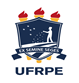 Ministério da EducaçãoUniversidade Federal Rural de PernambucoPró-Reitoria de Gestão de PessoasDepartamento de Qualidade de Vida-DQV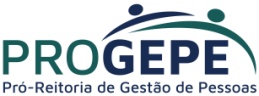 